Évaluation d’histoire CM2, leçon HIST 7 « La première guerre mondiale »1 - Sur ton cahier, réponds aux questions suivantes par des phrases complètes. [6 réponses]a) En quelle année la guerre a-t-elle commencé ? En quelle année a-t-elle fini ?b) Quels étaient les principaux pays en guerre ? (Cite au moins trois pays dans chaque camp.)c) Quel événement a provoqué le début de la guerre ?d) Cite le nom de deux batailles importantes.e) Comment s’appelle le président du conseil qui a réussi à remotiver les français en 1917 ?f) Combien la guerre a-t-elle fait de morts ?2 - Sur ton cahier, explique les mots, expressions ou noms suivant. [2 réponses]a) Le front.b) L’armistice.3 - Sur ton cahier, réponds aux questions suivantes à propos des documents. [2 réponses]a) À quoi servait l’affiche du premier document ?b) Dans le deuxième document, où sont les soldats ?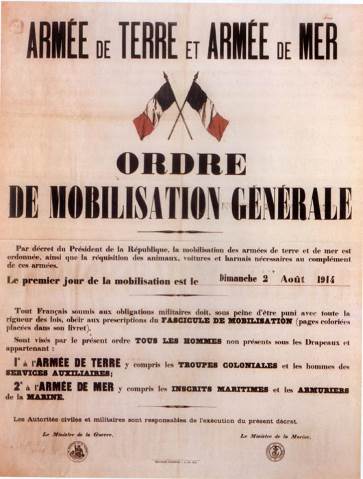 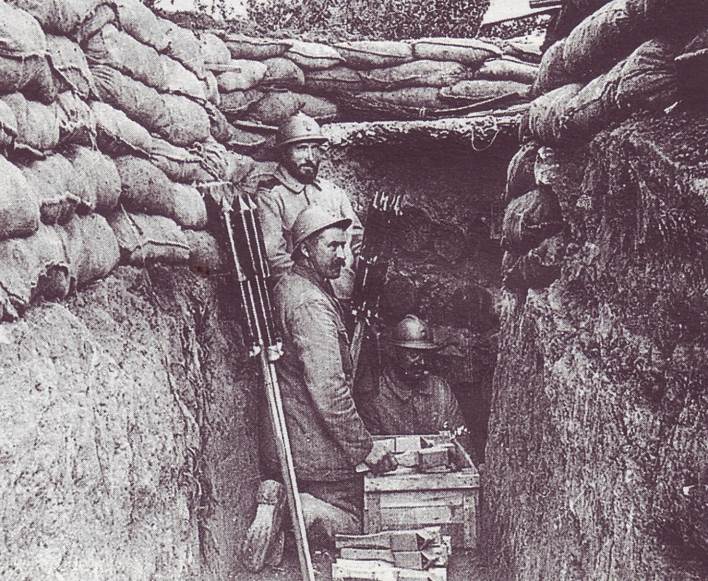 Évaluation d’histoire CM2, leçon HIST 7 « La première guerre mondiale »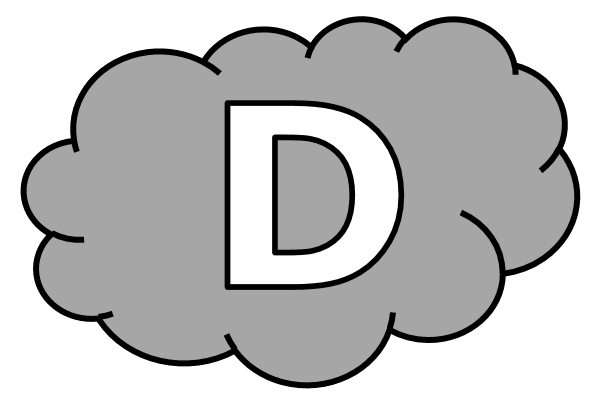 1 - Réponds aux questions suivantes par des phrases complètes. [6 réponses]a) En quelle année la guerre a-t-elle commencé ? En quelle année a-t-elle fini ? La guerre a commencé en ……………………………… , et elle s’est terminée en …………………………………… .b) Quels étaient les principaux pays en guerre ? (Cite au moins trois pays dans chaque camp.) Les principaux en guerre étaient ……………………………………………………………………………………………………………………………………………………………………………………………………………………………………………………………………………………………………………………………………………c) Quel événement a provoqué le début de la guerre ? L’événement qui a provoqué le début de la guerre est …………………………………………………………………………………………………………………………………………………………………………………………………………………………………………………………………………………………………………d) Cite le nom de deux batailles importantes. Voici deux batailles importantes : …………………………………………………………………………………………………………………………………………………………………………………………………………………………………………………………………………………………………………………………………………e) Comment s’appelle le président du conseil qui a réussi à remotiver les français en 1917 ? En 1917, le président du conseil est ………………………………………………………………f) Combien la guerre a-t-elle fait de morts ? La guerre a fait ……………………………………………………… morts.2 - Explique les mots, expressions ou noms suivant. [2 réponses]a) Le front : …………………………………………………………………………………………………………………………………………………………………………………………………………………………………………………………………………………………………………………………………………………………………………………b) L’armistice : ……………………………………………………………………………………………………………………………………………………………………………………………………………………………………………………………………………………………………………………………………………………………………………3 - Réponds aux questions suivantes à propos des documents. [2 réponses]a) À quoi servait l’affiche du premier document ? L’affiche servait à ……………………………………………………………………………………………………………………………………………………………………………………………………………………………………………………………………………………………………………………………………………………………………b) Dans le deuxième document, où sont les soldats ? Dans le deuxième document, les soldats sont ………………………………………………………………………………………………………………………………………………………………………………………………………………………………………………………………………………………………………………………Évaluation d’histoire CM2, leçon HIST 7 « La première guerre mondiale » Corrigé1 - Sur ton cahier, réponds aux questions suivantes par des phrases complètes. [6 réponses]a) En quelle année la guerre a-t-elle commencé ? En quelle année a-t-elle fini ? 1914 / 1918b) Quels étaient les principaux pays en guerre ? (Cite au moins trois pays dans chaque camp.) France, Royaume-Uni, Russie / Allemagne, Autriche-Hongrie, Turquie.c) Quel événement a provoqué le début de la guerre ? L’assassinat de l’archiduc d’Autriche.d) Cite le nom de deux batailles importantes. La Marne, Verdun, la Somme, Le chemin des Dames.e) Comment s’appelle le président du conseil qui a réussi à remotiver les français en 1917 ? Georges Clémenceau.f) Combien la guerre a-t-elle fait de morts ? 9 000 000 de morts.2 - Sur ton cahier, explique les mots, expressions ou noms suivant. [2 réponses]a) Le front. L’endroit où se déroulent les combats.b) L’armistice. La fin des combats.3 - Sur ton cahier, réponds aux questions suivantes à propos des documents. [2 réponses]a) À quoi servait l’affiche du premier document ? À annoncer le début de la guerre et à demander aux hommes de rejoindre l’armée.b) Dans le deuxième document, où sont les soldats ? Dans des tranchées.HIST 7n°CompétenceScoreÉvaluationÉvaluationÉvaluationÉvaluationSignatureHIST 71Je connais le déroulement et les épisodes marquants de la guerre./6AARECANAHIST 72Je connais le vocabulaire lié à la première guerre mondiale. /2AARECANAHIST 73Je comprends le sens des documents historiques./2AARECANAHIST 7n°CompétenceScoreÉvaluationÉvaluationÉvaluationÉvaluationSignatureHIST 71Je connais le déroulement et les épisodes marquants de la guerre./6AARECANAHIST 72Je connais le vocabulaire lié à la première guerre mondiale. /2AARECANAHIST 73Je comprends le sens des documents historiques./2AARECANAHIST 7n°CompétenceScoreÉvaluationÉvaluationÉvaluationÉvaluationSignatureHIST 71Je connais le déroulement et les épisodes marquants de la guerre./6AARECANAHIST 72Je connais le vocabulaire lié à la première guerre mondiale. /2AARECANAHIST 73Je comprends le sens des documents historiques./2AARECANA